                                                                    ПОСТАНОВЛЕНИЕ                                            проект                  Главы муниципального образования«Натырбовское сельское поселение»«   » сентября  2018г.                                              №   .                                              с.НатырбовоОб утверждении положения  о сообщении отдельными категориями лиц о получении подарка в связи с протокольными мероприятиями, служебными командировками и другими официальными мероприятиями, участие в которых связано с исполнением ими служебных (должностных) обязанностей, сдаче и оценке подарка, реализации (выкупе) и зачислении средств, вырученных от его реализации  	В соответствии с Федеральными законами от 25.12. 2008 № 273-ФЗ «О противодействии коррупции», от 02.03. 2007 № 25-ФЗ «О муниципальной службе в Российской Федерации» (с изм. от 15.02.2016 г.), Постановлением Правительства РФ от 09.01. 2014 г. № 10 (с изм. от 12.10.2015 г. №1089), руководствуясь Уставом  МО «Натырбовское  сельское поселение»,ПОСТАНОВЛЯЮ:1.   Утвердить положение  о сообщении отдельными категориями лиц о получении подарка в связи с протокольными мероприятиями, служебными командировками и другими официальными мероприятиями, участие в которых связано  с исполнением ими служебных (должностных) обязанностей,  сдаче и оценке подарка, реализации (выкупе) и зачислении средств, вырученных от его реализации.                  2. Со дня вступления в силу настоящего Постановления, признать утратившим                       силу  Постановление главы муниципального образования «Натырбовское сельское    поселение»  № 45 от 30.12.2013 г.  «Об утверждении Правил передачи  подарков, полученных   муниципальными служащими администрации   муниципального образования «Натырбовское сельское поселение»  в связи с протокольными мероприятиями, служебными командировками и  другими официальными мероприятиями». 	3.Настоящее Постановление  обнародовать на информационном стенде в администрации   поселения  и разместить  на  официальном сайте администрации в сети  Интернет  по  адресу: //adm-natyrbovo.ru//4.Постановление вступает в силу со дня его обнародования.Глава муниципального образования«Натырбовское сельское поселение                                      Н.В. КасицынаПриложение № 1к Постановлению главыМО «Натырбовское сельское поселение»№  от «  »                2018г.                                             ПОЛОЖЕНИЕо сообщении отдельными категориями лиц о получении подарка в связис протокольными мероприятиями, служебными командировками и другимиофициальными мероприятиями, участие в которых связано с исполнениемими служебных (должностных) обязанностей, сдаче и оценке подарка,реализации (выкупе) и зачислении средств, вырученных от его реализации     1. Настоящее положение  определяет  порядок  сообщения лицами,  замещающими  муниципальные   должности, муниципальными служащими о   получении подарка  в  связи   с   протокольными   мероприятиями,   служебными командировками и  другими  официальными  мероприятиями,  участие  в которых связано с их должностным  положением  или  исполнением  ими служебных  (должностных)  обязанностей,  порядок  сдачи  и   оценки подарка, реализации (выкупа) и зачисления  средств,  вырученных  от его реализации.     2. Для  целей  настоящего     положения   используются следующие понятия:«подарок, полученный в  связи  с протокольными  мероприятиями, служебными     командировками      и      другими      официальными мероприятиями» - подарок,     полученный     лицом,      замещающим муниципальную должность, муниципальным служащим от физических (юридических) лиц, которые осуществляют  дарение  исходя из должностного положения одаряемого или  исполнения  им  служебных (должностных)    обязанностей,    за    исключением    канцелярских принадлежностей,  которые  в   рамках   протокольных   мероприятий, служебных   командировок   и   других    официальных    мероприятий предоставлены  каждому  участнику  указанных  мероприятий  в  целях исполнения им своих должностных обязанностей, цветов  и ценных подарков, которые вручены в качестве поощрения (награды);«получение  подарка  в  связи  с  протокольными мероприятиями, служебными  командировками  и  другими  официальными мероприятиями, участие  в  которых  связано  с исполнением должностных обязанностей»   -   получение   лицом,  замещающим  муниципальную  должность, муниципальным служащим лично или через посредника   от  физических  (юридических)  лиц  подарка  в  рамках осуществления деятельности, предусмотренной должностным регламентом (должностной  инструкцией), а также в связи с исполнением должностных  обязанностей  в  случаях, установленных федеральными законами  и  иными  нормативными  актами, определяющими особенности правового   положения  и  специфику  профессиональной  служебной  и трудовой деятельности указанных лиц.    3. Лица, замещающие муниципальные  должности, муниципальные служащие  не  вправе  получать  подарки  от  физических (юридических)   лиц   в  связи  с  их  должностным  положением  или исполнением    ими   должностных   обязанностей,   за исключением   подарков,   полученных   в   связи   с  протокольными мероприятиями,  служебными  командировками  и  другими официальными мероприятиями,   участие   в  которых  связано  с  исполнением  ими должностных обязанностей.      4. Лица, замещающие  муниципальные  должности, муниципальные служащие обязаны  в порядке, предусмотренном настоящим положением, уведомлять обо всех случаях получения подарка в связи  с  протокольными  мероприятиями, служебными командировками и другими  официальными  мероприятиями,  участие  в которых связано с исполнением     ими     должностных обязанностей, муниципальный орган,  в которых  указанные  лица  проходят  муниципальную службу или осуществляют трудовую деятельность.    5.  Уведомление  о  получении  подарка в связи с протокольными мероприятиями,  служебными  командировками  и  другими официальнымимероприятиями,  участие  в  которых связано с исполнением должностных  обязанностей  (далее  -  уведомление),  составленное согласно  приложению,  представляется  не позднее 3 рабочих дней со дня  получения  подарка  лицу, ответственному за прием и хранение подарков, назначенному распоряжением главы администрации муниципального образования «Натырбовское сельское поселение» в которой лицо,   замещающее   муниципальную  должность, муниципальный служащий  проходят муниципальную  службу или  осуществляют  трудовую  деятельность  (далее  - администрация). К уведомлению  прилагаются документы (при их наличии), подтверждающие стоимость  подарка  (кассовый  чек,  товарный чек, иной документ об оплате (приобретении) подарка).       В случае если подарок получен во время служебной командировки, уведомление  представляется  не  позднее  3 рабочих  дней  со   дня возвращения лица, получившего подарок, из служебной командировки.       При невозможности подачи  уведомления  в  сроки,  указанные  в абзацах первом и втором настоящего пункта, по причине, не зависящей от лица,  замещающего  муниципальную должность, муниципального служащего оно представляется не позднее следующего  дня после ее устранения.     6.  Уведомление  составляется в 3 экземплярах, один из которых возвращается   лицу,   представившему  уведомление,  с  отметкой  о регистрации,   второй материально-ответственному лицу, третий   экземпляр   направляется   для бухгалтерской службы администрации муниципального образования, образованной в соответствии  с  законодательством  о  бухгалтерском учете (далее – материально-ответственное лицо).     7.  Подарок,  стоимость  которого подтверждается документами и превышает  3  тыс.  рублей  либо  стоимость которого получившим его служащему,   работнику   неизвестна,  сдается  ответственному  лицу администрации муниципального образования,  которое  принимает  его  на  хранение  по  акту приема-передачи  не  позднее  5  рабочих  дней  со  дня регистрации уведомления в соответствующем журнале регистрации.      8. Подарок,  полученный  лицом,   замещающим   муниципальную должность, независимо от  его  стоимости,  подлежит передаче  на  хранение   в   порядке,   предусмотренном   пунктом 7 настоящего положения.     9. До передачи  подарка по акту приема-передачи ответственность в соответствии с законодательством Российской Федерации  за  утрату или повреждение подарка несет лицо, получившее подарок.   10. В целях принятия к бухгалтерскому учету подарка в порядке, установленном законодательством Российской  Федерации,  определение его стоимости проводится на основе рыночной  цены,  действующей  на дату принятия к учету подарка, или цены на аналогичную материальную ценность в сопоставимых условиях с привлечением  при  необходимости комиссии  или  коллегиального  органа.  Сведения  о  рыночной  цене подтверждаются документально, а при  невозможности  документального подтверждения - экспертным путем. Подарок возвращается сдавшему его лицу  по  акту  приема-передачи  в  случае,  если   его   стоимость не превышает 3 тыс. рублей.   11. Материально-ответственное лицо обеспечивает  включение  в установленном порядке   принятого   к  бухгалтерскому  учету  подарка,  стоимость которого  превышает  3 тыс. рублей, в реестр администрации  муниципального образования.   12. Лицо,    замещающее    муниципальную должность, муниципальный служащий, сдавшие подарок, могут его выкупить, направив   на   имя   главы администрации муниципального образования «Натырбовское сельское поселение» соответствующее заявление не позднее  двух  месяцев  со  дня  сдачи подарка.   13.  Материально-ответственное лицо в  течение  3  месяцев со дня поступления заявления,  указанного  в  пункте 12 настоящего  положения, организует  оценку  стоимости  подарка  для  реализации  (выкупа) и уведомляет   в   письменной   форме  лицо,  подавшее  заявление,  о результатах  оценки, после чего в течение месяца заявитель выкупает подарок   по   установленной  в  результате  оценки  стоимости  или отказывается от выкупа.       13.1.  В  случае  если  в отношении подарка, изготовленного из драгоценных  металлов  и  (или) драгоценных камней,  не поступило от лиц, замещающих муниципальные  должности, муниципальных служащих заявление,  указанное  в  пункте  12 настоящего положения, либо  в  случае  отказа  указанных  лиц  от  выкупа  такого подарка, подарок,  изготовленный из драгоценных металлов и (или) драгоценных камней, подлежит передаче материально-ответственному лицу затем в федеральное казенное учреждение    «Государственное    учреждение    по    формированию Государственного  фонда  драгоценных  металлов и драгоценных камней Российской Федерации, хранению, отпуску и использованию драгоценных металлов  и  драгоценных  камней  (Гохран  России) при Министерстве финансов  Российской  Федерации»  для  зачисления в Государственный фонд   драгоценных   металлов   и   драгоценных  камней  Российской Федерации.      14. Подарок, в  отношении  которого  не  поступило  заявление, указанное  в  пункте 12  настоящего      положения,   может использоваться администрацией  муниципального образования «Натырбовское сельское поселение» с учетом заключения комиссии  или  коллегиального органа о целесообразности  использования  подарка  для  обеспечения деятельности  муниципального  образования.     15. В   случае   нецелесообразности   использования    подарка главой муниципального образования «Натырбовское сельское поселение» для нужд муниципального образования,  принимается  решение  о  реализации  подарка   и проведении  оценки   его  стоимости   для   реализации   (выкупа), осуществляемой  уполномоченными  и  муниципальными органами  посредством проведения торгов  в  порядке, предусмотренном законодательством Российской Федерации.     16. Оценка  стоимости   подарка   для   реализации   (выкупа), предусмотренная пунктами 13 и  15  настоящего    положения, осуществляется субъектами  оценочной  деятельности  в  соответствии с законодательством Российской Федерации об оценочной деятельности.     17. В случае если  подарок  не  выкуплен  или  не  реализован, главой муниципального образования   принимается  решение  о   повторной   реализации подарка,   либо   о   его   безвозмездной   передаче   на    баланс благотворительной   организации,   либо   о   его   уничтожении   в соответствии с законодательством Российской Федерации.     18. Средства,  вырученные  от  реализации  (выкупа)   подарка, зачисляются   в   доход   соответствующего   бюджета   в   порядке, установленном бюджетным законодательством Российской Федерации.                                                                                                              ПРИЛОЖЕНИЕ                                                                         к положению о сообщении отдельными                                                                          категориями лиц о получении подарка                                                                      в связи с протокольными мероприятиями,                                                                     служебными командировками и другими                                                                    официальными мероприятиями, участие в                                                                                    которых связано с исполнением                                                                                      ими должностных обязанностей,                                                                                сдаче и оценке подарка, реализации                                                                                        (выкупе) и зачислении средств,                                                                                       вырученных от его реализации                                    Уведомление о получении подарка                  _________________________________________________                            (наименование уполномоченного                  _________________________________________________                             структурного подразделения                  _________________________________________________                   государственного (муниципального) органа, фонда                  _________________________________________________                  или иной организации (уполномоченных органа или                                     организации)                  от ______________________________________________                  _________________________________________________                          (ф. и. о., занимаемая должность)   Уведомление о получении подарка от "____" ___________ 20__ г.     Извещаю о получении __________________________________________                                                              (дата получения)подарка(ов) на ____________________________________________________                         (наименование протокольного мероприятия, служебной                          командировки, другого официального мероприятия,                             место и дата проведения).Приложение: ___________________________________ на ________ листах.                 (наименование документа)Лицо, представившееуведомление         _________ _________________ "__" ______ 20__ г.                                (подпись)   (расшифровка подписи)Лицо, принявшее     _________ _________________ "__" ______ 20__ г.уведомление              (подпись)   (расшифровка подписи)Регистрационный   номер   в   журнале    регистрации    уведомлений__________________"___" __________ 20__ г.     ___________________     * Заполняется при наличии документов, подтверждающих стоимостьподарка.                           ____________ УРЫСЫЕ ФЕДЕРАЦИЕАДЫГЭ РЕСПУБЛИКМУНИЦИПАЛЬНЭ  ГЪЭПСЫКIЭ ЗИIЭ «НАТЫРБЫЕ  КЪОДЖЭ ПСЭУПI»385434 с. Натырбово,ул. Советская № 52тел./факс 9-76-69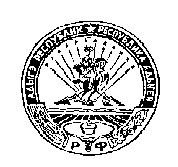 РОССИЙСКАЯ ФЕДЕРАЦИЯРЕСПУБЛИКА АДЫГЕЯМУНИЦИПАЛЬНОЕ ОБРАЗОВАНИЕ«НАТЫРБОВСКОЕ СЕЛЬСКОЕ ПОСЕЛЕНИЕ»385434 с. Натырбово, ул. Советская № 52тел./факс 9-76-69№ п/пНаименование подаркаХарактеристика подарка его описание     Количество предметовСтоимость в рублях1.2.3.Итого